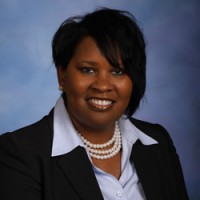 Dr. Cynthia Johnson, FSBDCDr. Cynthia Johnson has more than 27 years as a public administrator. For the last 16 years, she has been the senior manager of economic development and a champion for entrepreneurship. Johnson is the project manager and certified facilitator for NxLevel Business Training and Kauffman Foundations FastTrac and TechVenture Programs.
Before making the transition to Pinellas County Economic Development, Johnson was an assistant principal with Pinellas County School District. During her 10 years as an educator, she led business and educator partner relations. Additionally, she is a part-time adjunct instructor of public administration, educational leadership and operations management at the University of South Florida and Barry University. In 2010, she was nominated for the business woman of the year award by the Tampa Bay Business Journal and the St. Petersburg Chamber of Commerce for her work in government and with entrepreneurs and small business owners.